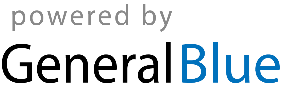 Income and Expense TemplateIncome and Expense TemplateIncome and Expense TemplateIncome and Expense TemplateIncome and Expense TemplateIncome and Expense TemplateIncome and Expense TemplateMonth:Net Income:INCOMEINCOMEINCOMEEXPENSESEXPENSESEXPENSESDateIncome SourceAmount/EarningDateExpense CategoryAmount/SpendingTotal Income:Total Income:Total Expenses:Total Expenses:Notes: